TARIM VE ORMAN BAKANLIĞI 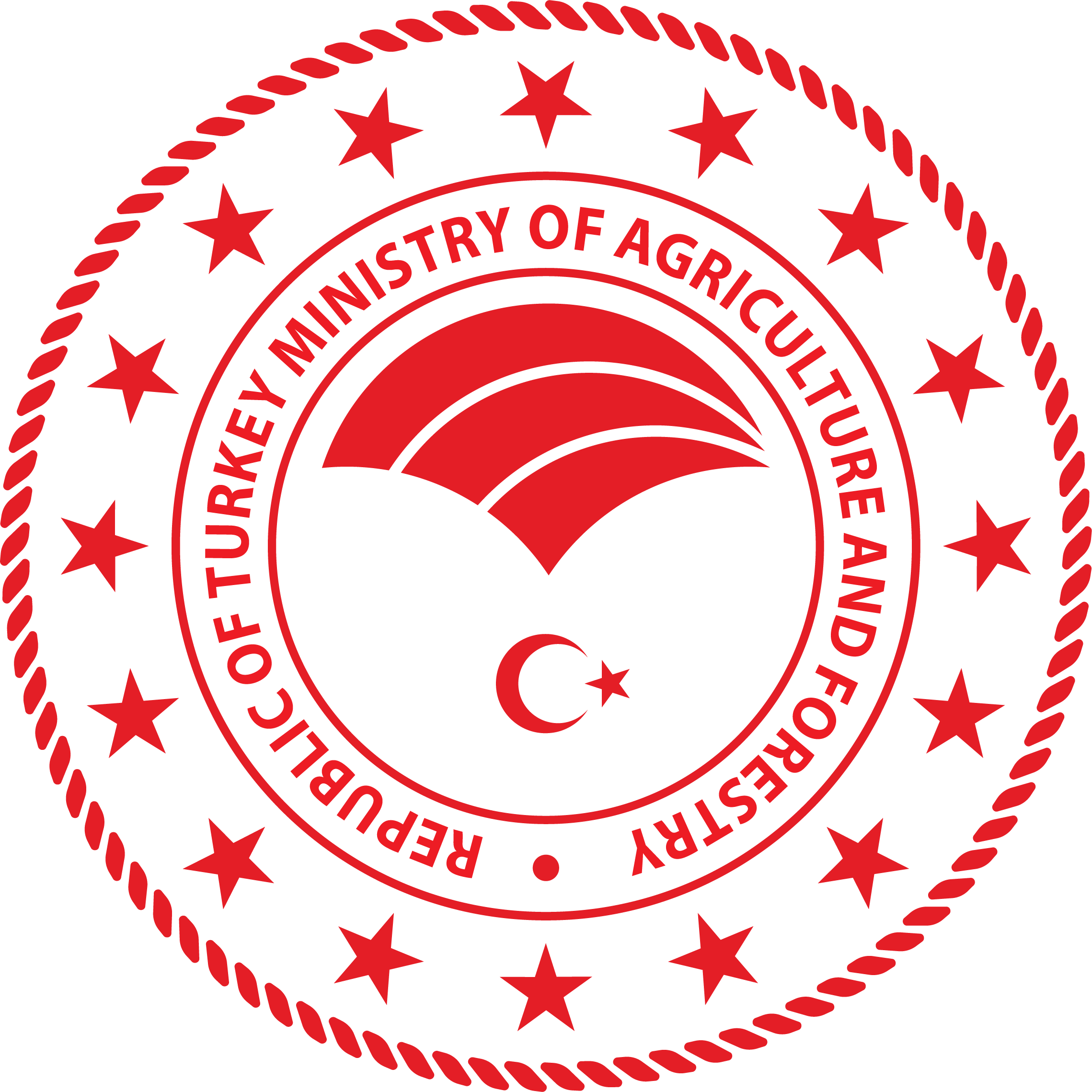 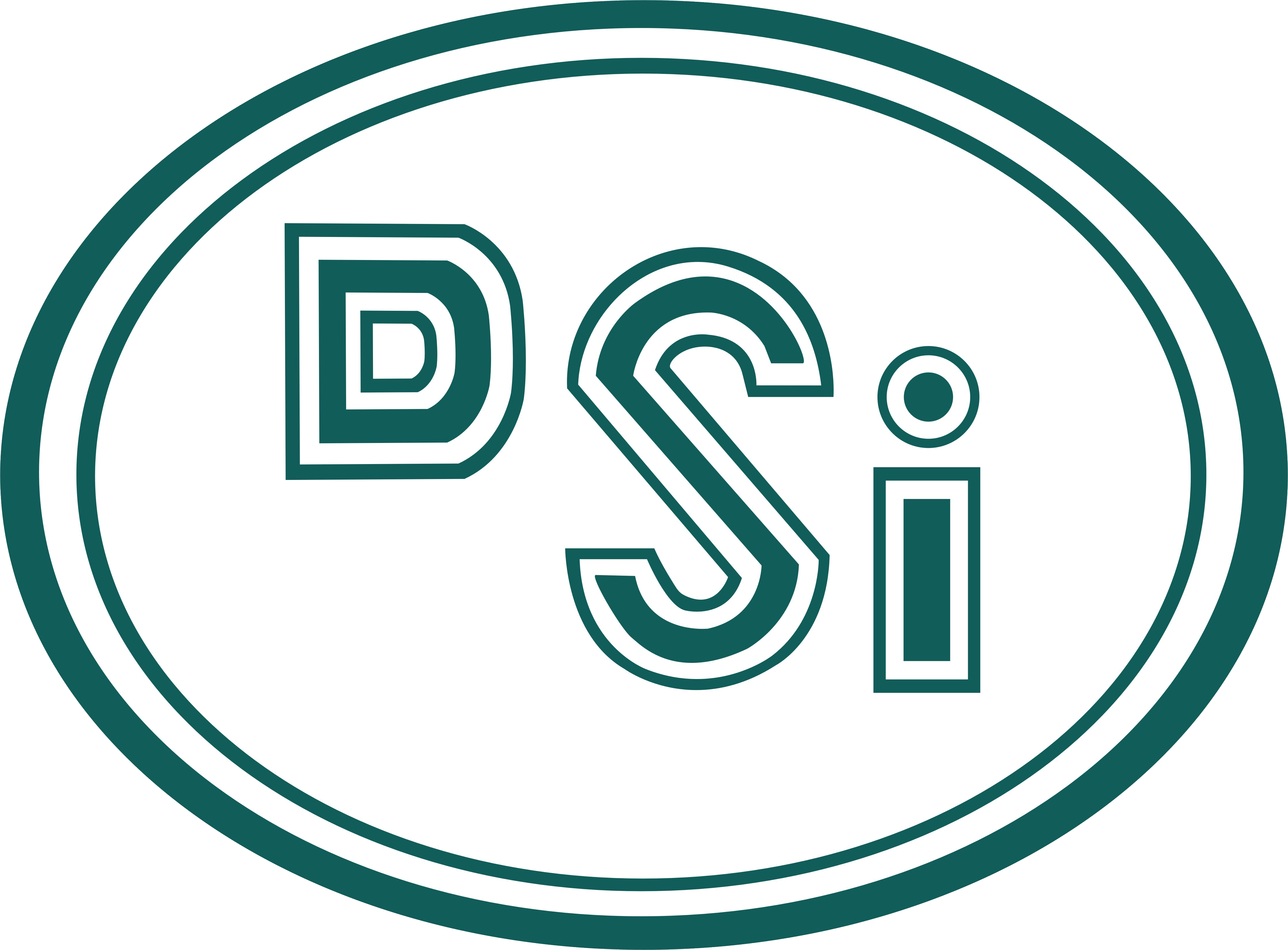 DEVLET SU İŞLERİ GENEL MÜDÜRLÜĞÜDünya Su Günü Resim/Kompozisyon YarışmasıBAŞVURU FORMU22 Mart Dünya Su Günü etkinlikleri kapsamında yapılan “Resim ve Kompozisyon”  yarışmasına ekte sunulan ………………………………………………….…………………………….Adlı eserimle katılmak istiyorum. Adı Soyadı:Okulu:Sınıfı: